TOREK, 12. 5. 2020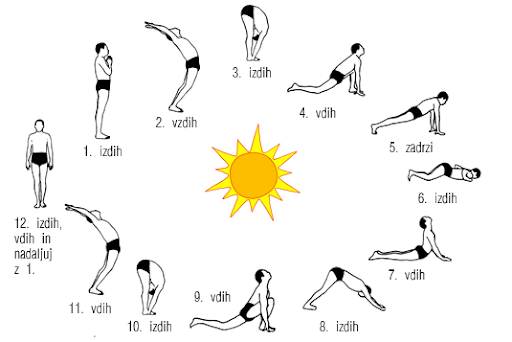 Pozdrav soncu, tudi če ga ni Poskusi! MATEMATIKAReši naloge v SDZ na strani 31 in 32 (Modre naloge).ODDELČNA SKUPNOSTSEMAFOR IN ZNAKI POLICISTA-PROMETNIKA 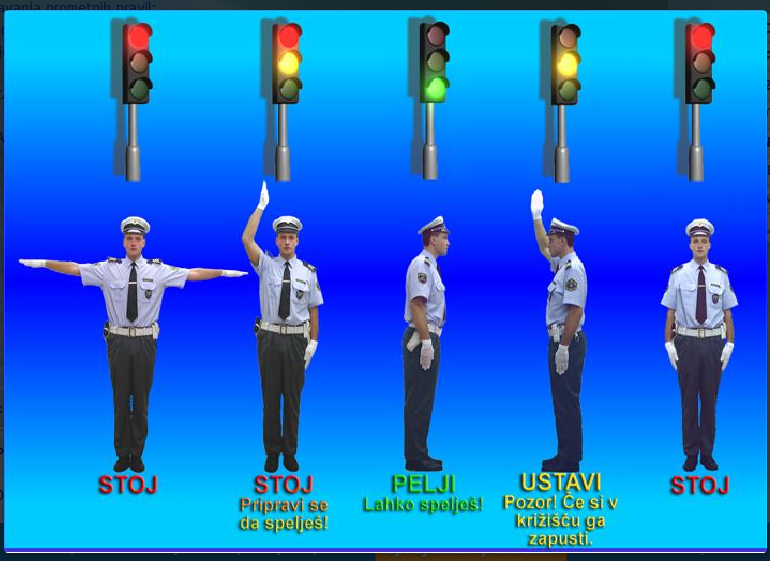 Poskusi še ti! Ponovi drže policista in zraven govori, kaj drža pomeni. Reši naloge (če imaš možnost kopiranja, si vajo kopiraj, sicer prepiši nalogo v zvezek. Preriši semafor in prepiši spodnji napis. Policista ti ni potrebno prerisovati ).SEMAFOR IN ZNAKI POLICISTA-PROMETNIKA Pobarvaj luči tako, da bo semafor prav svetil!       STOJ!                         POZOR, PRIPRAVI                  PELJI!                      POZOR, USTAVI                   STOJ!                                                                                       SE, DA SPELJEŠ!                                                  SE! ČE SI V KRIŽIŠČU,                                                                                                                                                                                                                                    GA ČIMPREJ ZAPUSTI! 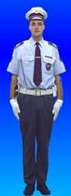 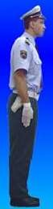 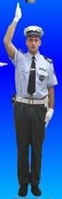 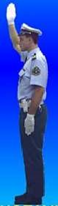 DRUŽBAUPOŠTEVAMO PRAVICE LJUDI  - ponovitevUstno odgovori na vprašanja. Pomagaj si z učbenikom stran 42 – 48.Kaj je potreba? Primer.Kaj je želja? Primer.Kdo je potrebe prepoznal kot pravice ljudi?Ko govorimo o rojstnem listu govorimo o kateri pravici? Kaj je zapisano v rojstnem listu?Kdo pomaga otrokom, ko starši ne zmorejo skrbeti za njih? Kako se imenujejo družine, ki skrbijo za te otroke?Kdo je odgovorne za skrb za zdravje otrok? O kateri pravici govorimo?Ko igraš igrice ali se igraš s prijatelji, imaš prosti čas. Kako se imenuje ta pravica?Kaj ti omogoča pravica do izobrazbe? V kakšnem duhu vzgajamo v šoli?Odrasli pri sprejemanju odločitev prisluhnejo otrokovemu mnenju. O kateri pravici govorimo?Na koga se lahko obrnemo, kadar smo udeleženi ali smo opazili nasilno ravnanje?Kdo so otroci invalidi?Kaj prinašajo pravice? Pojasni na primeru.Ali so pravice lahko kršene? Kdaj in kje?Kdo so begunci?Kaj je unicef?SEMAFOR POLICIST ROKE OB TELESU ALI ODROČENO, POGLED V  HRBET ALI PRSI. ENA ROKA IZTEG. NAD GLAVO, DRUGA OB TELESU POGLED OD STRANI V BOK ENA ROKA IZTEG. NAD GLAVO, DRUGA OB TELESU ROKE OB TELESU ALI ODROČENO, POGLED V  HRBET ALI PRSI. POMEN STOJ! POZOR! PELJI! POZOR! STOJ! 